Графическая работа 2.2Графическая работа – оценочный материал, позволяющий оценить развитие ассоциативного мышления при слушании музыки. 
Цель: Оценка результатов освоения учащимися 2х классов  размера две четверти и понятия тактовой черты. Графическая работа состоит из  двух заданий, выполняемых в разных вариантах ритмических рисунков.Рекомендации по оцениванию отдельных заданий и работы в целомЗадание графической работы.Внимательно рассмотри нотные строчки и расставь тактовые черты, закончите нотную строчку.1.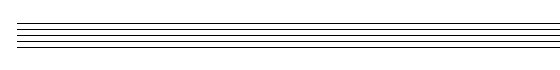 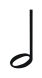 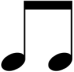 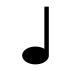 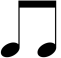 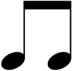 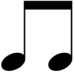 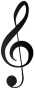 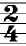 2.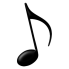 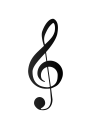    2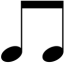    4Выполни самооценку работы:Я справился с заданиями № __________Испытываю затруднения в заданиях№ __________ Было трудно. Мне нужна помощь в заданиях№ _____________Инструкция по проведению  работы.Для проведения данной графической работы необходимо проиграть данные ритмические рисунки, акцентируя сильные доли такта. Прослушивание необходимо для общего восприятия ребёнком ритмического рисунка. Второе проигрывание  – это проверка выполнения работы с исправлением возможных ошибок.По окончании работы предложить детям выполнить самооценку, что позволит учителю выявить основные затруднения при выполнении заданий и провести работу над ошибками. Инструкция по проверке  работ*33,3% от максимального балла за всю работу равно 50% от максимального балла за задания базового уровня сложности.№Планируемый результатЗаданияКол-во заданийКритерии оценивания и оценочные баллыУровень сложности1.Уметь определять сильную долю в начале такта.Прослушай произведение и начерти тактовые черты в размере 2 1 балл за каждую правильно поставленную тактовую черту. Максимальное количество баллов за два задания 16.базовый№ заданияПравильный ответКоличествобаллов1.1. 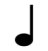 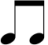 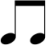 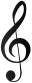 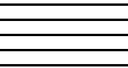 2. 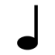 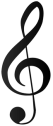 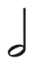 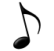 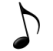 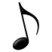 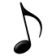 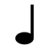 1 балл за каждую правильно поставленную тактовую черту0  баллов - неправильное изображение или отсутствие работыОценка успешности выполнения заданий (в %)Уровневая оценка знанийЦифровая отметка.Уровневая шкалаМенее 33,2 %низкий уровень2НедостаточныйОт 33,3*-55,5 %средний уровень3БазовыйОт55,6 -  80 %выше среднего4ПовышенныйСвыше 80 %высокий5Высокий